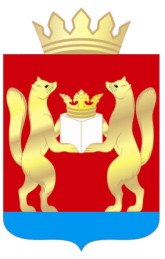 АДМИНИСТРАЦИЯ  ТАСЕЕВСКОГО  РАЙОНАП О С Т А Н О В Л Е Н И Е      О внесении изменений в постановление администрации Тасеевского района от 29.11.2013 № 1202 «Об утверждении муниципальной программы «Развитие инвестиционной, инновационной  деятельности, малого и среднего предпринимательства на территории Тасеевского района»В соответствии со статьей 179 Бюджетного кодекса Российской Федерации, Федеральным законом от 24.07.2007  № 209-ФЗ «О развитии малого и среднего предпринимательства в Российской Федерации», Законом Красноярского края от 04.12.2008 № 7-2528 «О развитии малого и среднего предпринимательства в Красноярском крае», постановлением администрации Тасеевского района от  30.08.2013 № 847 «Об утверждении Порядка принятия решений о разработке, формировании и реализации муниципальных программ Тасеевского района», постановлением администрации Тасеевского района от 26.09.2013 № 941 «Об утверждении Перечня муниципальных программ Тасеевского района», руководствуясь ст. 28, 46, 48 Устава Тасеевского района, ПОСТАНОВЛЯЮ:1.Внести в постановление администрации Тасеевского района от 29.11.2013 № 1202 «Об утверждении муниципальной программы «Развитие инвестиционной, инновационной  деятельности, малого и среднего предпринимательства на территории Тасеевского района» следующие изменения: 1.1. Строку «Ответственный исполнитель муниципальной программы» Раздела 1 приложения №1 к постановлению изложить в следующей редакции: «Отдел экономического анализа и прогнозирования администрации Тасеевского района»;1.2. Строку «Перечень целевых показателей и показателей результативности программы с расшифровкой плановых значений по годам ее реализации (указан в приложении №1 к паспорту муниципальной программы)» Раздела 1 приложения №1 к постановлению изложить в следующей редакции: «1.Количество субъектов малого и среднего предпринимательства, получивших поддержку (ежегодно), 7 единиц.2.Количество созданных рабочих мест (включая вновь зарегистрированных индивидуальных предпринимателей) в секторе малого и среднего предпринимательства (ежегодно), 10 единиц.3.Количество сохраненных рабочих мест в секторе малого и среднего предпринимательства (ежегодно), 50 единиц.4.Увеличение средней заработной платы работников на малых и средних предприятиях, зарегистрированных на территории района, 11 тыс.рублей.5.Объем привлеченных внебюджетных инвестиций в секторе малого и среднего предпринимательства (ежегодно), 6 млн. рублей.6.Количество оказанных консультаций, 5 единиц.»;1.3. Строку «Информация по ресурсному обеспечению программы, в том числе в разбивке по всем источникам финансирования по годам реализации программы» Раздела 1 приложения №1 к постановлению изложить в следующей редакции: «Общий объем финансирования муниципальной программы в 2014-2018 годах за счет всех источников финансирования составит 12413 тыс. рублей, в том числе за счет средств:-краевого бюджета – 3300 тыс. рублей,в том числе по годам:2014 год – 1400 тыс. рублей;2015 год – 1900 тыс. рублей;2016 год – 0 тыс. рублей;2017 год – 0 тыс. рублей;2018 год – 0 тыс. рублей.-федерального бюджета – 8563 тыс. рублей,в том числе по годам:2014 год – 2298,216 тыс. рублей;2015 год – 6264,784 тыс. рублей;2016 год – 0 тыс. рублей;2017 год – 0 тыс. рублей;2018 год – 0 тыс. рублей.-бюджета Тасеевского района – 550  тыс. рублей, в том числе по годам:2014 год – 110 тыс. рублей;2015 год – 110 тыс. рублей;2016 год – 110 тыс. рублей;2017 год – 110 тыс. рублей;2018 год – 110 тыс. рублей»;1.4.Приложение 1 к муниципальной программе «Развитие малого и среднего предпринимательства на территории Тасеевского района» изложить в редакции согласно приложению 1 к настоящему постановлению;1.5.Приложение 2 к муниципальной программе «Развитие малого и среднего предпринимательства на территории Тасеевского района» изложить в редакции согласно приложению 2 к настоящему постановлению;1.5. Приложение 3 к муниципальной программе «Развитие малого и среднего предпринимательства на территории Тасеевского района» изложить в редакции согласно приложению 3 к настоящему постановлению;1.6. Приложение 4 к муниципальной программе «Развитие малого и среднего предпринимательства на территории Тасеевского района» изложить в редакции согласно приложению 4 к настоящему постановлению2.Опубликовать настоящее постановление на официальном интернет-сайте администрации Тасеевского района в сети Интернет. 3.Контроль за выполнением настоящего постановления возложить на первого заместителя Главы администрации Тасеевского района                     Северенчука И.И.4.Постановление вступает в силу в день, следующий за днем официального опубликования.Глава Тасеевского района                                                           О.А. НиканоровПриложение № 1 к постановлению  администрации Тасеевского района от 03.06. 2016 № 272Перечень целевых показателей и показателей результативности программы с расшифровкой плановых значений по годам ее реализацииПриложение № 2 к постановлению  администрации Тасеевского района от 03.06.2016 №272 Значения целевых показателей на долгосрочный периодПриложение № 3 к постановлению  администрации Тасеевского района от 03.06.20162016 № 272Информация о распределении планируемых расходов по отдельным мероприятиям программы, подпрограммам муниципальной программы Тасеевского районаПриложение № 4 к постановлению  администрации Тасеевского района от 03.06.2016 № 272 Информация о ресурсном обеспечении и прогнозной оценке расходов на реализацию целей муниципальной программы Тасеевского района с учетом источников финансирования, в том числе средств районного, краевого,  федерального бюджетов 03.06.2016с. Тасеево№ 272№  
п/пЦели,    
задачи,   
показатели Единица
измеренияВес показателя 
Источник 
информацииОтчетный финансовый 2014 годОтчетный финансовый 2015 годТекущий финансовый 2016 годПервый год планового периода 2017 года Второй год планового периода 2018 года Цель:Стимулирование граждан к началу ведения предпринимательской деятельности и дальнейшее ее развитие через финансовую и имущественную поддержку.  Цель:Стимулирование граждан к началу ведения предпринимательской деятельности и дальнейшее ее развитие через финансовую и имущественную поддержку.  Цель:Стимулирование граждан к началу ведения предпринимательской деятельности и дальнейшее ее развитие через финансовую и имущественную поддержку.  Цель:Стимулирование граждан к началу ведения предпринимательской деятельности и дальнейшее ее развитие через финансовую и имущественную поддержку.  Цель:Стимулирование граждан к началу ведения предпринимательской деятельности и дальнейшее ее развитие через финансовую и имущественную поддержку.  Цель:Стимулирование граждан к началу ведения предпринимательской деятельности и дальнейшее ее развитие через финансовую и имущественную поддержку.  Цель:Стимулирование граждан к началу ведения предпринимательской деятельности и дальнейшее ее развитие через финансовую и имущественную поддержку.  Цель:Стимулирование граждан к началу ведения предпринимательской деятельности и дальнейшее ее развитие через финансовую и имущественную поддержку.  Цель:Стимулирование граждан к началу ведения предпринимательской деятельности и дальнейшее ее развитие через финансовую и имущественную поддержку.  1Задача 1:Вовлечение трудовых ресурсов в сферу малого и среднего предпринимательства с целью организации самозанятости населения и создания новых рабочих мест.Задача 1:Вовлечение трудовых ресурсов в сферу малого и среднего предпринимательства с целью организации самозанятости населения и создания новых рабочих мест.Задача 1:Вовлечение трудовых ресурсов в сферу малого и среднего предпринимательства с целью организации самозанятости населения и создания новых рабочих мест.Задача 1:Вовлечение трудовых ресурсов в сферу малого и среднего предпринимательства с целью организации самозанятости населения и создания новых рабочих мест.Задача 1:Вовлечение трудовых ресурсов в сферу малого и среднего предпринимательства с целью организации самозанятости населения и создания новых рабочих мест.Задача 1:Вовлечение трудовых ресурсов в сферу малого и среднего предпринимательства с целью организации самозанятости населения и создания новых рабочих мест.Задача 1:Вовлечение трудовых ресурсов в сферу малого и среднего предпринимательства с целью организации самозанятости населения и создания новых рабочих мест.Задача 1:Вовлечение трудовых ресурсов в сферу малого и среднего предпринимательства с целью организации самозанятости населения и создания новых рабочих мест.Задача 1:Вовлечение трудовых ресурсов в сферу малого и среднего предпринимательства с целью организации самозанятости населения и создания новых рабочих мест.1.1Количество созданных рабочих мест (включая вновь зарегистрированных индивидуальных предпринимателей) в секторе малого и среднего предпринимательстваединиц0,2Отчетные данные20201010101.2Количество оказанных консультацийединиц0Отчетные данныеХХ5552Задача 2:Стимулирование субъектов малого и среднего предпринимательства к дальнейшему развитию в целях формирования стабильной налоговой базы района.Задача 2:Стимулирование субъектов малого и среднего предпринимательства к дальнейшему развитию в целях формирования стабильной налоговой базы района.Задача 2:Стимулирование субъектов малого и среднего предпринимательства к дальнейшему развитию в целях формирования стабильной налоговой базы района.Задача 2:Стимулирование субъектов малого и среднего предпринимательства к дальнейшему развитию в целях формирования стабильной налоговой базы района.Задача 2:Стимулирование субъектов малого и среднего предпринимательства к дальнейшему развитию в целях формирования стабильной налоговой базы района.Задача 2:Стимулирование субъектов малого и среднего предпринимательства к дальнейшему развитию в целях формирования стабильной налоговой базы района.Задача 2:Стимулирование субъектов малого и среднего предпринимательства к дальнейшему развитию в целях формирования стабильной налоговой базы района.Задача 2:Стимулирование субъектов малого и среднего предпринимательства к дальнейшему развитию в целях формирования стабильной налоговой базы района.Задача 2:Стимулирование субъектов малого и среднего предпринимательства к дальнейшему развитию в целях формирования стабильной налоговой базы района.2.1Количество субъектов малого и среднего предпринимательства, получивших поддержкуединиц0,2Отчетные данные997772.2Количество сохраненных рабочих мест в секторе малого и среднего предпринимательстваединиц0,2Отчетные данные371175050502.3Увеличение средней заработной платы работников на малых и средних предприятиях, зарегистрированных на территории районатыс. рублей0,2Отчетные данныеХХ11,011,011,03Задача 3:Оказание содействия субъектам малого и среднего предпринимательства в продвижении производимых ими товаров (работ, услуг) с целью привлечения на территорию района дополнительных инвестиций.Задача 3:Оказание содействия субъектам малого и среднего предпринимательства в продвижении производимых ими товаров (работ, услуг) с целью привлечения на территорию района дополнительных инвестиций.Задача 3:Оказание содействия субъектам малого и среднего предпринимательства в продвижении производимых ими товаров (работ, услуг) с целью привлечения на территорию района дополнительных инвестиций.Задача 3:Оказание содействия субъектам малого и среднего предпринимательства в продвижении производимых ими товаров (работ, услуг) с целью привлечения на территорию района дополнительных инвестиций.Задача 3:Оказание содействия субъектам малого и среднего предпринимательства в продвижении производимых ими товаров (работ, услуг) с целью привлечения на территорию района дополнительных инвестиций.Задача 3:Оказание содействия субъектам малого и среднего предпринимательства в продвижении производимых ими товаров (работ, услуг) с целью привлечения на территорию района дополнительных инвестиций.Задача 3:Оказание содействия субъектам малого и среднего предпринимательства в продвижении производимых ими товаров (работ, услуг) с целью привлечения на территорию района дополнительных инвестиций.Задача 3:Оказание содействия субъектам малого и среднего предпринимательства в продвижении производимых ими товаров (работ, услуг) с целью привлечения на территорию района дополнительных инвестиций.Задача 3:Оказание содействия субъектам малого и среднего предпринимательства в продвижении производимых ими товаров (работ, услуг) с целью привлечения на территорию района дополнительных инвестиций.3.1Объем привлеченных внебюджетных инвестиций в секторе малого и среднего предпринимательствамлн. рублей0,2Отчетные данные3,46,96,06,06,0№ 
п/пЦели,  
целевые 
показателиЕдиница 
измеренияОтчетный финансовый годОтчетный финансовый годТекущий финансовый годПлановый периодПлановый периодДолгосрочный период по годамДолгосрочный период по годамДолгосрочный период по годамДолгосрочный период по годамДолгосрочный период по годамДолгосрочный период по годамДолгосрочный период по годам№ 
п/пЦели,  
целевые 
показателиЕдиница 
измеренияОтчетный финансовый годОтчетный финансовый годТекущий финансовый годпервый год плано-вого периодавторой год плано-вого периода201920202021202220232024202520251Цель: Стимулирование граждан к началу ведения предпринимательской деятельности и дальнейшее ее развитие через финансовую и имущественную поддержку.  Цель: Стимулирование граждан к началу ведения предпринимательской деятельности и дальнейшее ее развитие через финансовую и имущественную поддержку.  Цель: Стимулирование граждан к началу ведения предпринимательской деятельности и дальнейшее ее развитие через финансовую и имущественную поддержку.  Цель: Стимулирование граждан к началу ведения предпринимательской деятельности и дальнейшее ее развитие через финансовую и имущественную поддержку.  Цель: Стимулирование граждан к началу ведения предпринимательской деятельности и дальнейшее ее развитие через финансовую и имущественную поддержку.  Цель: Стимулирование граждан к началу ведения предпринимательской деятельности и дальнейшее ее развитие через финансовую и имущественную поддержку.  Цель: Стимулирование граждан к началу ведения предпринимательской деятельности и дальнейшее ее развитие через финансовую и имущественную поддержку.  Цель: Стимулирование граждан к началу ведения предпринимательской деятельности и дальнейшее ее развитие через финансовую и имущественную поддержку.  Цель: Стимулирование граждан к началу ведения предпринимательской деятельности и дальнейшее ее развитие через финансовую и имущественную поддержку.  Цель: Стимулирование граждан к началу ведения предпринимательской деятельности и дальнейшее ее развитие через финансовую и имущественную поддержку.  Цель: Стимулирование граждан к началу ведения предпринимательской деятельности и дальнейшее ее развитие через финансовую и имущественную поддержку.  Цель: Стимулирование граждан к началу ведения предпринимательской деятельности и дальнейшее ее развитие через финансовую и имущественную поддержку.  Цель: Стимулирование граждан к началу ведения предпринимательской деятельности и дальнейшее ее развитие через финансовую и имущественную поддержку.  Цель: Стимулирование граждан к началу ведения предпринимательской деятельности и дальнейшее ее развитие через финансовую и имущественную поддержку.  1.1Количество созданных рабочих мест (включая вновь зарегистрированных индивидуальных предпринимателей) в секторе малого и среднего предпринимательстваединиц202010101010101010101010101.2Количество субъектов малого и среднего предпринимательства, получивших поддержку единиц99777777777771.3Количество сохраненных рабочих мест в секторе малого и среднего предпринимательстваединиц3711750505050505050505050501.4Увеличение средней заработной платы работников на малых и средних предприятиях, зарегистрированных на территории районаТыс. рублейХХ11111111111111111111111.5Объем привлеченных внебюджетных инвестиций в секторе малого и среднего предпринимательствамлн. рублей3,46,9666666666661.6Количество оказанных консультацийединицХХ55555555555Статус (муниципальная программа и ее наименование)Наименование  мероприятий программыНаименование главного распорядителя бюджетных средств (далее ГРБС)Код бюджетной классификации Код бюджетной классификации Код бюджетной классификации Код бюджетной классификации Расходы 
(тыс. руб.), годыРасходы 
(тыс. руб.), годыРасходы 
(тыс. руб.), годыРасходы 
(тыс. руб.), годыРасходы 
(тыс. руб.), годыРасходы 
(тыс. руб.), годыСтатус (муниципальная программа и ее наименование)Наименование  мероприятий программыНаименование главного распорядителя бюджетных средств (далее ГРБС)ГРБСраздел, подраздел (далее РзПр)целевая статья, программа, подпрограмма (далее ЦСР) вид расходов (ВР) Отчетный годОтчетный годТекущий годпервый год плано-вого периодавторой год плано-вого периодаИтого на периодСтатус (муниципальная программа и ее наименование)Наименование  мероприятий программыНаименование главного распорядителя бюджетных средств (далее ГРБС)ГРБСраздел, подраздел (далее РзПр)целевая статья, программа, подпрограмма (далее ЦСР) вид расходов (ВР) 20142015201620172018Итого на периодМуниципальная программа «Развитие малого и среднего предпринимательства на территории Тасеевского района»Предоставление субсидий из районного бюджета и софинансирование субсидий из краевого и федерального бюджетов, предоставляемых бюджету района для реализации мер по поддержке предпринимательствавсего расходные обязательства по программеХХХХ3808,2168274,784110 11011012413Муниципальная программа «Развитие малого и среднего предпринимательства на территории Тасеевского района»Предоставление субсидий из районного бюджета и софинансирование субсидий из краевого и федерального бюджетов, предоставляемых бюджету района для реализации мер по поддержке предпринимательствав том числе по ГРБС:3808,216 8274,784Муниципальная программа «Развитие малого и среднего предпринимательства на территории Тасеевского района»Предоставление субсидий из районного бюджета и софинансирование субсидий из краевого и федерального бюджетов, предоставляемых бюджету района для реализации мер по поддержке предпринимательстваРайонный бюджет00504121399607810110110 110 110110550Муниципальная программа «Развитие малого и среднего предпринимательства на территории Тасеевского района»Предоставление субсидий из районного бюджета и софинансирование субсидий из краевого и федерального бюджетов, предоставляемых бюджету района для реализации мер по поддержке предпринимательстваКраевой бюджет00504121397607810140019003300Муниципальная программа «Развитие малого и среднего предпринимательства на территории Тасеевского района»Предоставление субсидий из районного бюджета и софинансирование субсидий из краевого и федерального бюджетов, предоставляемых бюджету района для реализации мер по поддержке предпринимательстваФедеральный бюджет00504121395064810 2298,2166264,7848563Муниципальная программа «Развитие малого и среднего предпринимательства на территории Тасеевского района»Оказание информационных и консультационных услуг предпринимателям, имущественной поддержкиВсего расходные обязательства по программеХХХХ000000СтатусСтатусСтатусНаименование муниципальной программыОтветственный исполнитель, соисполнителиОценка расходов
(тыс. руб.), годыОценка расходов
(тыс. руб.), годыОценка расходов
(тыс. руб.), годыОценка расходов
(тыс. руб.), годыОценка расходов
(тыс. руб.), годыОценка расходов
(тыс. руб.), годыОценка расходов
(тыс. руб.), годыОценка расходов
(тыс. руб.), годыСтатусСтатусСтатусНаименование муниципальной программыОтветственный исполнитель, соисполнителиОтчетный годОтчетный годОтчетный годТекущий годПервый год планового периодаВторой год планового периодаВторой год планового периодаитого на периодСтатусСтатусСтатусНаименование муниципальной программыОтветственный исполнитель, соисполнители2014201420152016201720182018итого на периодМуниципальная программаМуниципальная программаМуниципальная программаРазвитие малого и среднего предпринимательства на территории Тасеевского районаВсего3808,2163808,2168274,78411011011011012413Муниципальная программаМуниципальная программаМуниципальная программаРазвитие малого и среднего предпринимательства на территории Тасеевского районав том числе:Муниципальная программаМуниципальная программаМуниципальная программаРазвитие малого и среднего предпринимательства на территории Тасеевского районарайонный бюджет110110110110110110110550Муниципальная программаМуниципальная программаМуниципальная программаРазвитие малого и среднего предпринимательства на территории Тасеевского районакраевой бюджет*1400140019003300Муниципальная программаМуниципальная программаМуниципальная программаРазвитие малого и среднего предпринимательства на территории Тасеевского районафедеральный бюджет*2298,2162298,2166264,7848563Муниципальная программаМуниципальная программаМуниципальная программаРазвитие малого и среднего предпринимательства на территории Тасеевского районавнебюджетные  источникиМуниципальная программаМуниципальная программаМуниципальная программаРазвитие малого и среднего предпринимательства на территории Тасеевского районаюридические лица